DELIBERA  139/23 DEL 28 FEBBRAIO 2023PUNTO 9 all’ OD.G. ) rinnovo consulenza sitoIn data ventotto febbraio 2023 su Piattaforma Cisco Webex, si riunisce il Consiglio dell’Ordine.Sono presenti i Consiglieri:Esito della votazione:Favorevoli: n. 12Contrari: 0Astenuti: 0*****Visto l’art. 96 della Costituzione italiana;Visto la legge 1989 n. 56 “Ordinamento della professione di Psicologo”;Visto il regolamento di contabilità degli Ordini degli Psicologi; VISTO il Regolamento sui contratti sotto soglia e sul conferimento degli incarichi professionali e di consulenza del Consiglio Nazionale dell’Ordine degli Psicologi recepito dall’Ordine degli Psicologi della Liguria con delibera n 49 del 12/1/2021CONSIDERATO che è necessario procedere al rinnovo del servizio per sviluppo, gestione, manutenzione e assistenza sito web https://www.ordinepsicologi-liguria.it/  da parte della società antitesis in quanto il contratto è scaduto in data 31/12/2022VALUTATO il preventivo presentato dalla società antitesis che quantifica il servizio per un costo annuo pari a € 820,00EVIDENZIATO che per tale incarico la somma è inferiore a € 40000,00 e che pertanto ai sensi del dell’art.36 comma2 lett.a D. Lgs 50/2016  è possibile procedere con affidamento diretto;VISTA la disponibilità a Bilancio nel Capitolo “Consulenza/manutenzione sito web ” ;DELIBERA all’unanimità l’approvazione del Preventivo 2023 della società Antitesis.Copia del Preventivo viene allegata alla delibera e fa parte integrante della presente deliberazione (all3) Delibera n.139Il Consigliere segretario			La PresidenteDott.ssa Biancamaria Cavallini		Dott.ssa Mara Fiaschi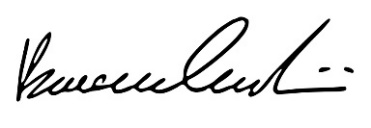 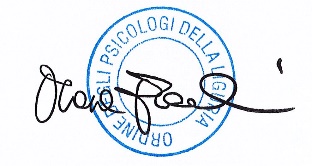 CONSIGLIERICONSIGLIERIPresenteAssenteBARATTA BEATRICEXBATTAGLIAALESSIAX
(entra alle ore 20.30)BRAMERIALESSANDRAXCALLEROGIULIANAX(entra alle ore 20.30)CAVALLINIBIANCAMARIAXDE DONNOARMANDOXDURANDFRANCESCOXFEMIACLARETTAXFIASCHIMARA DONATELLAXNOTAFRANCESCAXPITTALUGAMARINAXROMEOGIUSEPPINAXVERDEALFREDOXVITALORENZOXZUNINOANNAX